Lakeside Charter Academy, in partnership with parents, will cultivate engaged learners through scholarship, leadership, and citizenship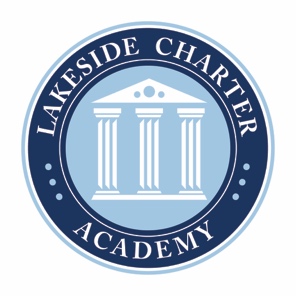 Minutes: Lakeside Charter AcademyApril 27, 2023 12pmRegular MeetingBoard of Directors MeetingLocation: Zoom Mtg 12pmZoom https://us06web.zoom.us/j/89905508740?pwd=Sk5weEtseVNIVG83RnVJMFdJY2F2Zz09
Password: LCABoardApril 27, 2023, | 12PM ESTCall to Order Roll – Taft Morley – Board MemberAngela Aiono – Board MemberKelly Headd – Board MemberSusanne George – Business ManagerJim Montague – PrincipalTekia Scales – HR SpecialistReading of Conflict-of-Interest StatementApproval of April 4, 2023, Minutes*Angela – Motions to ApproveKelly – SecondsMotion is approved.Principal ReportEnrollment update225 Students in PowerSchoolApplications – 349Forms - 99Future of Lakeside Night – 4/25 – About 50 – 60 people came.The goal is 300 students.Testing begins May 31st and ends June 2nd.Update on lottery/9th grade Enrollment goal for 9th grade was not met.  No 9th grade will be added for the 2023-24 school year.Upcoming dates –June 9th End of Year Bash 1-3pm Huntersville Aquatic CenterBusiness Manager2023 March Budget ReportsCurrently we are projecting to be in the black at the end of the year.We are hoping that we improve that position with some employment retention credits.Anticipating utilizing excess funds for updates to the physical plantPTO accrued/PTO payout (Employee Handbook 7.7) *Kelly – Motions to ApproveAngela – SecondsMotion is approved.Board NominationsTabled until next meeting.ERC FundsDiscussed that we applied for and believe we are on track to receive funds, hopefully some before the end of this fiscal year.Update on retaining wall.Still waiting.  They will update on progress with insurance.New Hires*HR SpecialistKindergarten TeacherKelly – Motions to ApproveAngela – SecondsMotion is approved.Convene in Closed Session to review and discuss applicants for the position of Principal pursuant to Section 143-318.11(6) of the North Carolina Statues. *Kelly – Motions to ApproveAngela – SecondsMotion is approved and we moved into closed session at 12:27pmThe Personnel Exception – (a)(6)Adjourned * – 12:47pmKelly – Motions to adjournAngela – SecondsMotion is approved.* Requires Board Action